POST TITLE:	SCHOOL TEACHER RESPOSIBLE TO:	ASSISTANT/ DEPUTY HEADTEACHER │ HEADTEACHER SCALE:	MPS/ UPSJob purpose and accountabilityThe conditions of employment of teachers other than head teachers are set out in the Pay and Conditions Document 2012 Part 10. Exercise of general professional dutiesExercise of particular dutiesProfessional dutiesTeachingOther activitiesAssessment and reportsAppraisal [Performance Management]Review, induction, further training and developmentEducational methodsDiscipline, health and safetyStaff meetingsCoverManagementAdministrationWorking timeGuaranteed planning and preparation time All staff are ultimately responsible to the Head teacherAs a class teacher:You are to carry out the duties of a school teacher as set out in Pay and Conditions Document 2012 and subject to any amendments due to government legislation. This includes any duties as may be reasonably directed by the Head teacher.To teach a class as requested by the Head teacher.To meet the required standard as set out in the Teachers Standards Document 2011.All staff are expected to uphold the school’s principles, policies and ethos which underpin good practice and the raising of standards.Form and maintain appropriate, professional relationships with children, colleagues, parents, governors, other agencies and the wider community.Safeguard and monitor children’s welfare.Keep the Senior Leadership Team fully aware of any problems, educational, social and medical concerning the children [if it has implications beyond that of the class teacher knowing]Know and adhere to current health and safety requirementsDemonstrate a thorough and up-to-date knowledge of the teaching of the primary curriculum and take account of wider curriculum developments which are relevant to your work including attending appropriate staff meetings, team meetings and other professional development programmes and training [provided internally and externally]. Consistently and effectively plan and deliver lessons and sequences of lessons to meet pupils’ individual learning needs.Consistently and effectively use a range of appropriate strategies for teaching and classroom management.Set appropriate and demanding expectations for children’s learning and presentation of workEnsure that children have a clear understanding of learning objectives and targetsRespond to individual needs.Engage and motivate children and maintain pace through effectively planned lessons based on previous assessment information Consistently and effectively use information about prior attainment to set well-grounded expectations for pupils and monitor progress to give clear and constructive feedback.Demonstrate that, as a result of your teaching, your pupils achieve well relative to the pupils’ prior attainment.Take responsibility for your professional development and use the outcomes to improve your teaching and pupils’ learning.Make an active contribution to the policies and aspirations of the schoolContribute to the life of the school e.g. by supporting school eventsAppointment to this post is subject to the following;Satisfactory medical fitness.Receipt of references acceptable to the Head Teacher.Receipt of satisfactory clearance from the Disclosure and Barring Service.The particular duties may be reviewed at the end of each academic year, or earlier if necessary, to meet the changing demands of the school at the reasonable discretion of the Head Teacher and in consultation with you.  This job description does not form part of the contract of employment.  It describes the way the postholder is expected and required to perform and complete the particular duties of the post.This school is committed to safeguarding and promoting the welfare of children and young people and expects all staff and volunteers to share this commitment.Oaklands SchoolTogether Everybody Achieves More Job Description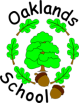 Oaklands SchoolTogether Everybody Achieves More Job Description